ANMALBILER/ MANDALAS FÜR MAMA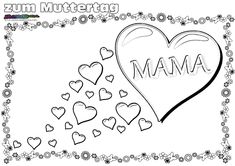 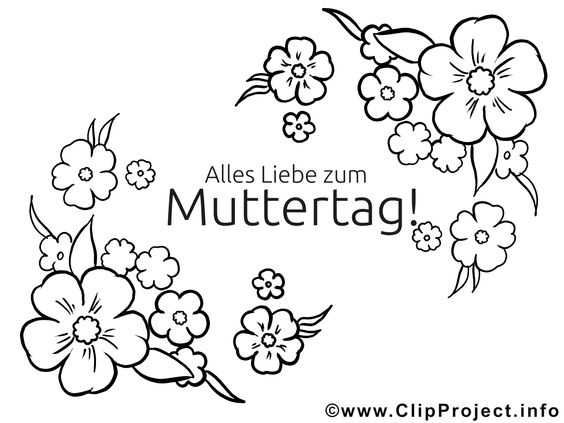 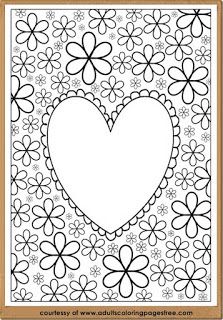 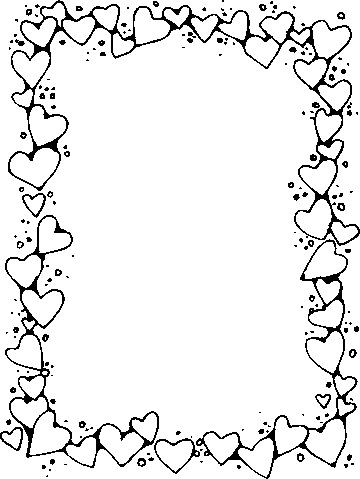 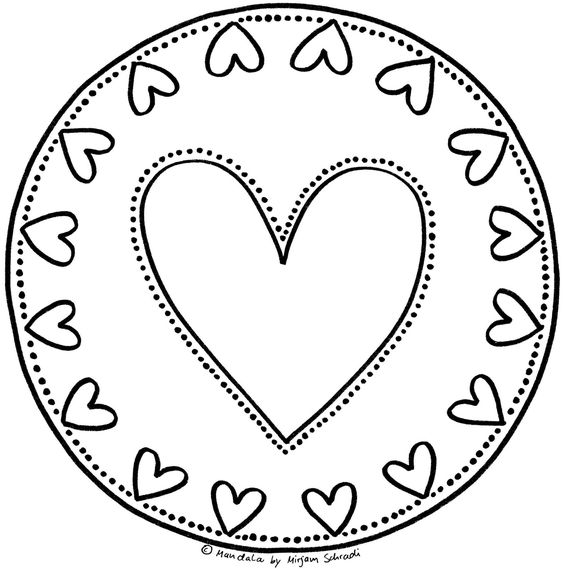 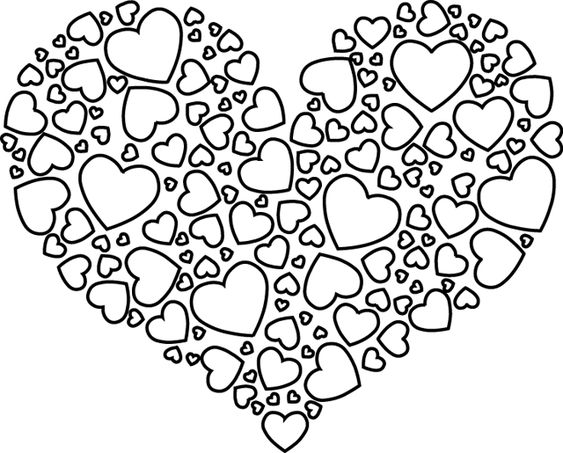 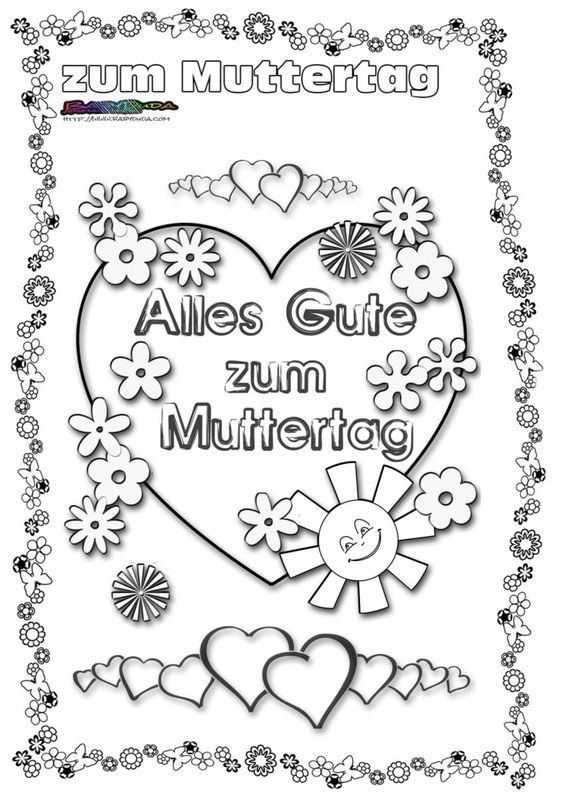 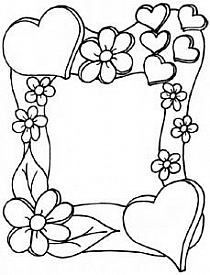 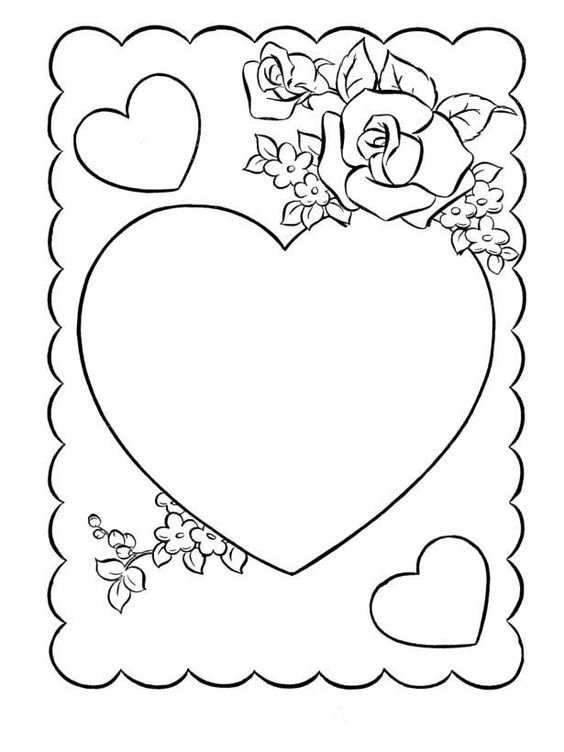 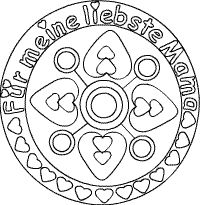 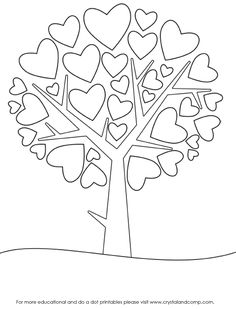 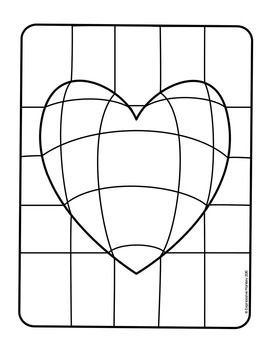 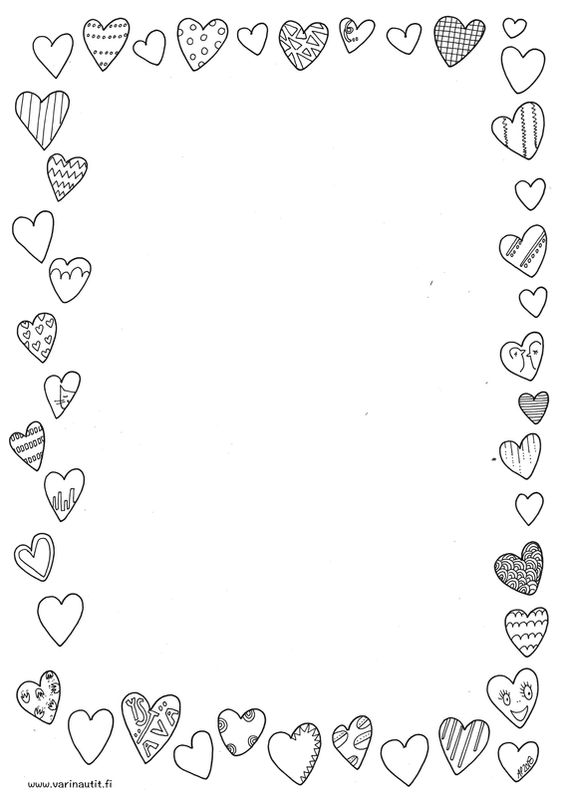 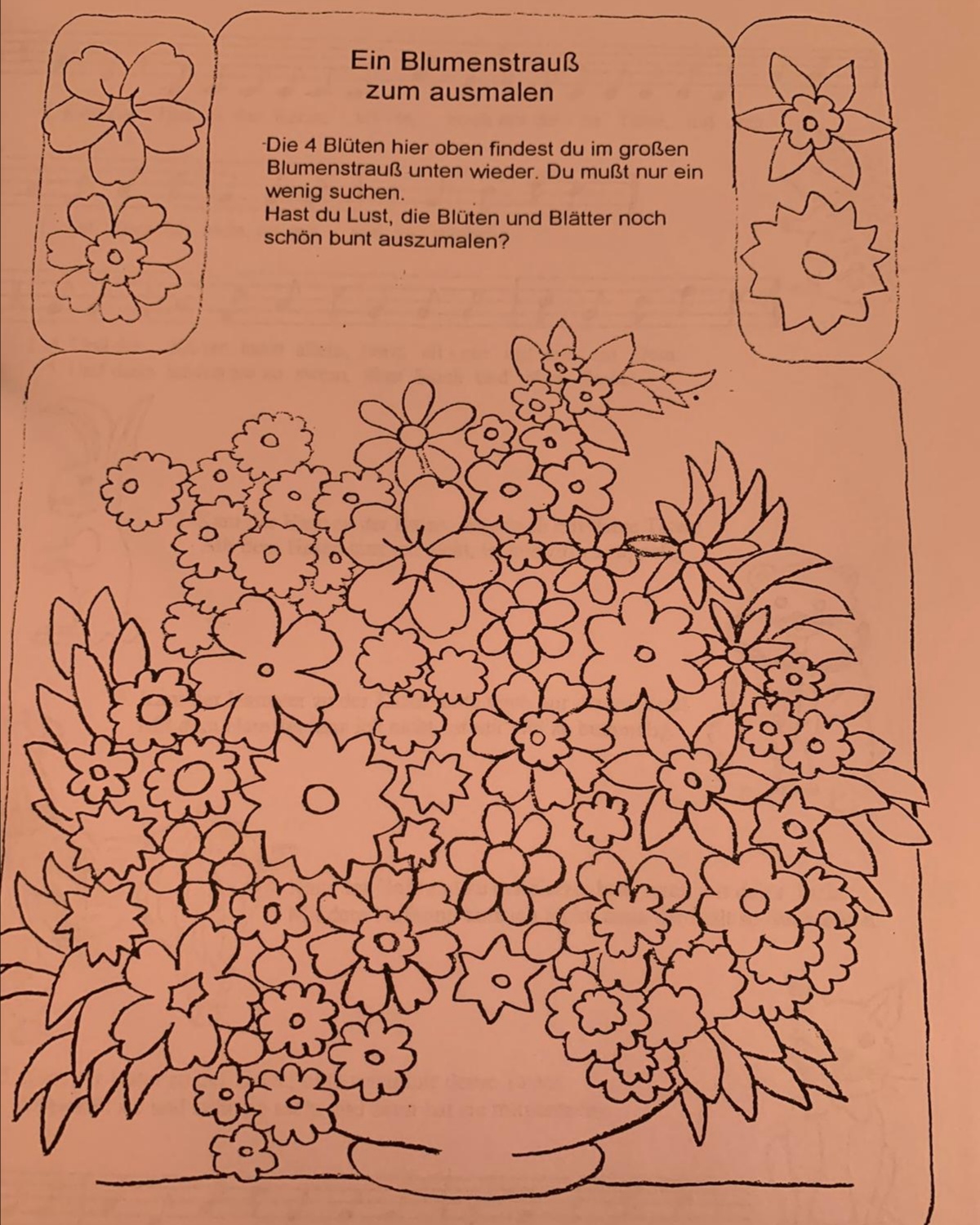 